Earth Science Mid-Term Study Guide** Complete this for a grade!!**Intro to EarthSeasonsDescribe how seasons are caused.Why are seasons in the Northern Hemisphere opposite those in the Southern?Latitude vs LongitudeWhich ways do they measure?Be able to locate a point on a mapDraw and label a diagram of the Earth with its 4 layers. Earth’s Movement:	Rotation vs RevolutionNutation vs PrecessionBarycenter How is solar energy essential to plants?Compare and contrast fission and fusion. What does each of the following measure: grams, liters, seconds, meters.Rocks3 rock typesHow they are formedExamples of eachRock Cycle: complete the chart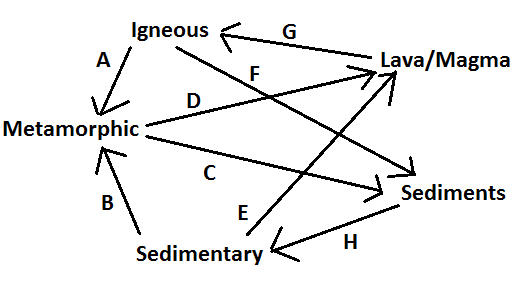 What are the 3 organic rocks, and why are they called that?Define the following: luster, streak, fracture, cleavage, densityCompare Erosion and WeatheringWhy are wind, water, and gravity agents of erosion and not weathering?Plate TectonicsDefine lithosphere and asthenosphere.What is continental drift?Name and provide the Latin-root origin for the ancient giant landmass and ocean. 3 Types of Plate BoundariesDescribe the 3 typesCreate and label a simple diagram of continental and oceanic subductionWhat are the 3 forms of convergent boundaries and what does each form?EarthquakesList the 3 types of stress and their associated strain.List the 3 types of faults and their associated stress.Explain the relationship between earthquakes and subduction zones.Draw and label an earthquake diagram.How does the subduction of crustal plates influence the rock cycle?Why are seismic waves of an earthquake more strongly felt at the epicenter of an earthquake?VolcanoesDescribe the differences between lava and magma.What is the relationship between volcanoes, earthquakes, and the lithosphere?Define: tephra, lahar, pyroclastic flowDefine and compare the 3 volcano typesCompare and contrast a crater and a caldera. Define the 3 “life stages” of a volcano.Tectonic DisastersDescribe and provide examples of the following:TsunamisSinkholesLandslidesImpact on LithosphereDescribe the ways we are affecting the lithosphere.What methods are we using to fix the damage we have caused?What are the 4 fossil fuels?Describe the conventional methods of energy.Describe the alternate methods of energy. Provide reasoning as to why we should and should not use conventional methods. Repeat for alternate. 